PIANO DI RECUPERO INDIVIDUALEdelle insufficienze rilevate nello scrutinio del I quadrimestre– A.S. 2019/2020Materia:…………………………….Classe:…………………………	Alunno/a………………………….Voto:……………………………….Sezione A – Motivi dell’insufficienza L’alunno/a:Ha frequentato in modo non regolare le lezioni.Ha mostrato scarso interesse ed impegno.Commette molti errori negli scritti.Oralmente mostra conoscenze superficiali e/o lacunose.Non usa o usa limitatamente le tecniche e le regole di calcolo e le norme di progettazione.Non è in grado di applicare i contenuti teorici e le rispettive formule nell'esecuzione di esercizi e problemi.Non possiede le nozioni di base per svolgere esercitazioni con contenuti tecnico-pratici.Altro:   	L’alunno/a ha mostrato maggiori difficoltà nei seguenti moduli/argomenti/ambiti disciplinari:……………………………………………………………………………………………………………………………………….Il Consiglio di Classe ritiene che l’alunno/a possa raggiungere gli obiettivi formativi e di contenuto propri della disciplina mediante lo studio personale unito alle seguenti azioni attivate dalla scuola: (OPPURE)Il Consiglio di Classe ritiene che l’alunno/a possa raggiungere gli  obiettivi minimi formativi e di contenuto mediante lo studio personale unito alle seguenti azioni attivate dalla scuola: Studio assistito ( gli studenti si dividono in piccoli gruppi eterogenei con la collaborazione e il supporto di uno o più studenti esperti della disciplina, designati dal docente della materia della propria classe)recupero in itinere (da effettuarsi in classe con il docente curricolare anche nella metodologia peer to peer)settimana di potenziamento/recupero competenze pregresseattività di recupero con intervento mirato in classe attività di recupero tra pari cooperative learning studio individuale guidatoattività laboratorialialtro (specificare)………………………………………………..Stigliano	Il Docente della materia	Il Coordinatore della classe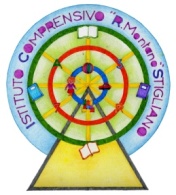 ISTITUTO COMPRENSIVO STATALE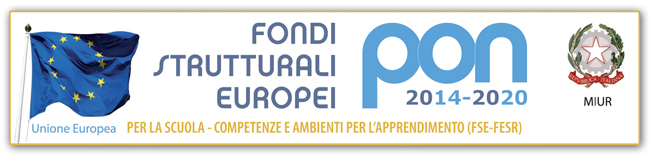 “R. Montano”Via Berardi, nr. 9 -  75018STIGLIANO (Matera)Tel. 0835561210- Fax 0835/562929con Sezioni Associate in Accettura, Aliano, Gorgoglione e Oliveto LucanoSITO: www.icstigliano.edu.it     Email:  mtic81100r@istruzione.itCodice Fiscale 83000230777- PEC: mtic81100r@pec.istruzione.it 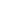 